Publicado en España el 16/10/2020 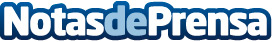 IceCoBar introduce en sus establecimientos los famosos batidos de proteínas FoodSpringLa cadena de heladerías introduce unos batidos que ayudan a adelgazar, con 70% de proteína, leche de soja y tan solo 110 caloríasDatos de contacto:Pura de RojasALLEGRA COMUNICACION91 434 82 29Nota de prensa publicada en: https://www.notasdeprensa.es/icecobar-introduce-en-sus-establecimientos-los Categorias: Nacional Nutrición Franquicias Gastronomía Marketing Sociedad Restauración Consumo http://www.notasdeprensa.es